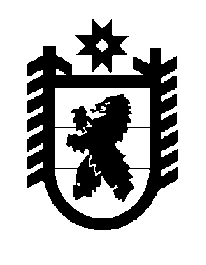 Российская Федерация Республика Карелия    ПРАВИТЕЛЬСТВО РЕСПУБЛИКИ КАРЕЛИЯПОСТАНОВЛЕНИЕот 16 января 2012 года № 8-Пг. ПетрозаводскО разграничении имущества, находящегося в муниципальной собственности Лахденпохскогомуниципального районаВ соответствии с Законом Республики Карелия от 3 июля 2008 года        № 1212-ЗРК "О реализации части 111 статьи 154 Федерального закона от 22 августа 2004 года № 122-ФЗ "О внесении изменений в законодательные акты Российской Федерации и признании утратившими силу некоторых законодательных актов Российской Федерации в связи с принятием федеральных законов "О внесении изменений и дополнений в Федеральный закон "Об общих принципах организации законодательных (представительных) и исполнительных органов государственной власти субъектов Российской Федерации" и "Об общих принципах организации местного самоуправления в Российской Федерации" Правительство Республики Карелия п о с т а н о в л я е т:1. Утвердить перечень имущества, находящегося в муниципальной собственности Лахденпохского муниципального района, передаваемого в муниципальную собственность Куркиекского сельского поселения, согласно приложению.2. Право собственности на передаваемое имущество возникает у Куркиекского сельского поселения со дня вступления в силу настоящего постановления.           ГлаваРеспублики  Карелия                                                               А.В.НелидовПереченьимущества, находящегося в муниципальной собственности Лахденпохского муниципального района, передаваемого в муниципальную собственность Куркиекскогосельского поселенияПриложение к постановлению Правительства Республики Карелия                от  16 января 2012 года № 8-П№ п/пНаименованиеимуществаАдрес местонахожденияимуществаИндивидуализирующиехарактеристики имущества1.Зданиепос. Куркиеки,             ул. Ленина, д.28общая площадь 129,3 кв.м2.Помещенияпос. Куркиеки,           ул. Заречная, д.5общая площадь 184,9 кв.м